PÖTTINGER: досконала якість скошуванняСучасний та широкий асортимент косарок від PÖTTINGER пропонує першокласну якість скошування, стабільність та ідеальне копіювання для найкращої якості корму та, таким чином, найвищої врожайності. Деталі конструкції та функції машин вносять значний внесок у виробництво якісного корму. Це також стосується і тисячі раз перевіреної балки косарки, що є серцем дискових косарок. Це повністю розроблено та вироблено на головному заводі в м. Гріскірхен (Австрія) як "австрійська якість".Австрійський якісний продуктБалка косарки PÖTTINGER вражає своїм плоским та вузьким дизайном. Висота балки лише 4 см гарантує оптимальний потік корму. Ширина балки всього 28 см відповідає за найкраще копіювання поля, а отже і першокласне скошування. Завдяки точній звареній конструкції балка косарки дуже міцна і на 100 відсотків герметична. Тому редукторне масло залишається в редукторі навіть після багатьох років використання.Диски косарки приводяться в рух шестернями майже однакового розміру (44 і 35 зубів). Це означає, що три зуби завжди зчеплені і гарантують мінімально можливе навантаження на зубці та максимальну надійність. Спеціальна шліфована поверхня шестерень забезпечує їх безперебійну роботу в масляній ванні.Найкращий корм і чисте скошуванняЗаокруглена передня частина балки дозволяє чисто відділяти скошену масу від дернини знизу. Чистики запобігають накопиченню бруду на поверхні балки. Плоска конічна поверхня покращує підйомні властивості на балці косарки.Оптимізоване перекриття траєкторії руху ножів забезпечує чисте і рівномірне скошування. Затиснуті косарки косарки проходять з мінімально можливою відстанню до верхнього краю бруса та стрижної стрижки. Це гарантує найкращу якість скошування навіть за таких несприятливих умов, як волога та бруд. Дискові косарки PÖTTINGER дуже прості в обслуговуванні. З системою швидкої заміни ножів косарки - це як дитяча гра: Вам потрібно лише натиснути на пружинний затискач ключем для ножа та замінити ніж. PÖTTINGER застосовує найвищі стандарти якості у виробництві своїх машин. Бездоганна функціональність та абсолютна надійність мають пріоритет - і це вже багато років: від січкарні і до сучасних косарок. Фото:Шануй минуле – будь майбутнім. 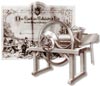 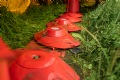 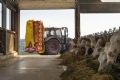 З січкарні було закладено першу цеглину в історії кормозаготівельної техніки PÖTTINGERБалка косарки для найвищої точності роботиТисячі раз перевірена балка косарки в роботіhttps://www.poettinger.at/de_at/Newsroom/Pressebild/363https://www.poettinger.at/de_at/Newsroom/Pressebild/4736https://www.poettinger.at/de_at/Newsroom/Pressebild/4570